Maths Curriculum StatementJanuary 2023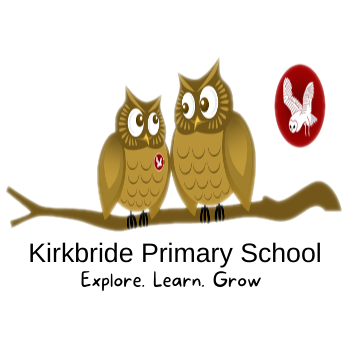 Maths Subject OverviewINTENTINTENTAt Kirkbride, we are MATHEMATICIANS! In order to successfully deliver a structured, rich curriculum with clear progression of skills, we follow the statutory requirements of the National Curriculum 2014 for mathematics. At Kirkbride Primary School, our approach to teaching mathematics is intended to support all of our children in becoming young, confident mathematicians; prepare them for their next stage of mathematical learning at secondary school; and to be able to apply their mathematical knowledge in everyday situations in order to be successful in life beyond school. We intend to do this, on a daily basis, through developing all children’s fluency in all areas of the mathematics national curriculum; providing opportunities to reason mathematically; and also develop children’s using and applying skills when solving increasingly more complex problems involving a range of mathematical knowledge. We want them to have no limits to what their ambitions are and grow up with secure mathematical understanding which will assist them in whichever career path they take, as well as in their daily lives. We want our children to love Maths!IMPLEMENTATIONIMPLEMENTATION At Kirkbride Primary School, we recognise that our children need to be confident and fluent across each yearly objective in order for them to progress to deeper and more complex problems. To ensure our pupils, in both EYFS, KS1 and KS2 acquire this deeper understanding, we follow the White Rose Maths Hub schemes of learning. The White Rose Maths Hub schemes of learning break down each National Curriculum objective into fluency, reasoning and problem solving and we use the learning challenges to teach for mastery – which extends and deepens the understanding of pupils within each year group.Mathematics is taught on a daily basis throughout the school – EYFS to Year 6. Each class in KS1 and KS2 provide a minimum of 1 hour of mathematics per day. A mix of adult led and teacher led activities are put together for children in EYFS.  The use of White Rose Maths medium term planning and scheme of work as a basis for each year group’s long-term planning, ensures full coverage of the national curriculum for mathematics and provides a broad and balanced spread of all areas of said curriculum. Teachers are confident to adapt this planning in the short term in order to meet the needs of all of our children.   Using the progression of skills document, the teaching of mathematics year to year builds progressively on the skills taught in previous year groups.   On a daily basis, children, regardless of their ability, in KS1 and KS2 are provided with opportunities to become more fluent in their learning, to reason mathematically and to solve a range of problems. This is done using a range of sources such as White Rose Maths.Learning and Reasoning.   We use Times Table Rockstars to enthuse the children in learning times tables with regular TT Rockstar events to encourage motivation and engagement. We have a weekly lunchtime TT Rockstar club for children to access from Y2 – Y6.  Mathematics homework is provided on a weekly basis to help embed the week’s learning and share the learning with parents/carers.    Calculation practice is provided regularly through daily basic skills starter activities, to ensure children’s fluency in calculation methods is embedded.  Our curriculum and teaching, is adapted to meet the needs of the children within the class whilst still providing each child with the opportunity to achieve the learning intentions to meet the expectations of their year group.   Interventions are put in place, to support children where necessary, led by skilled teaching staff.   Clear criteria for success is given to children so they understand the steps involved in becoming successful in their learning.   Opportunities to collaborate in pairs or small groups are given regularly so children can learn from and support each other.   Opportunities for peer and self-assessment are provided weekly so children are given instant feedback in their learning.   Quality first teaching is provided throughout the school along with effective teacher modelling along with effective assessment for learning to make sure children are moved on in their learning or supported when finding it difficult   Cross-curricular links are provided when opportunities arise, particularly through the use of ICT.   Mathematics ‘working walls’ are in each classroom to provide key information, examples and prompts, for the children and to showcase children’s work to give the children a sense of pride. EYFS Number fluency is continually developed within early years, our Mathematical curriculum covers ‘Number and Numerical Patterns.’ children participate in short maths sessions daily and are given time to explore mathematical concepts, reason ideas, develop critical thinking and their understanding and practise taught skills through play. Maths can be found in all areas of our provision and children experience it in a purposeful and meaningful context within their play and daily routines. Our use of continuous provision, which is enhanced as needed includes an exploration station, water provision, construction areas, loose parts area, sand pit and domestic role play. These enable our children to explore many concepts in maths. Children are encouraged to use their mathematical understanding and skills to solve real life problems and practitioners are trained to identify and extend opportunities to foster this. Maths In Action is displayed to celebrate the learning of our youngest children in Maths.IMPACTIMPACTOur teaching of and curriculum for mathematics will deliver strong progress over time, across all key stages relative to each individual child’s starting point. It is designed to prepare children for their future in and outside of education, so they can become successful in whatever they pursue by leaving our school at least at the expected
standard for their age and with the basic skills they need to be successful. Our rich and broad mathematics curriculum aims to make the children enthusiastic about learning mathematics and gain an understanding of its importance in everyday life. 